Бушуйская основная школа – филиал муниципального бюджетного общеобразовательного учреждения «Кириковская средняя школа»РАБОЧАЯ ПРОГРАММАпо предмету «Родная литература (русская)» для учащихся  5 - 6  классов Бушуйской  основной школы – филиала муниципального  бюджетного общеобразовательного учреждения «Кириковская средняя  школа» 
Составила: учитель Шехова Ольга Ивановна2021-2022  учебный год1. Пояснительная записка.    Настоящая рабочая программа составлена на основании основной образовательной программы среднего общего образования муниципального бюджетного общеобразовательного учреждения «Кириковская средняя школа» от 31 августа 2020 года, утвержденной приказом по учреждению № 188-ОД от 02.09.2020,  учебного плана муниципального бюджетного общеобразовательного учреждения «Кириковская средняя  школа» по «Родной  литературе (Русской)» для 5-6 класса на 2021-2022 учебный год, положения о рабочей программе педагога Бушуйской основной школы муниципального бюджетного общеобразовательного учреждения «Кириковская средняя  школа» реализующего предметы, курсы и дисциплины общего образования от 30 мая 2019 года.    Цель примерной рабочей программы соотносится с главными задачами реализации основной образовательной программы основного общего образования:- воспитание ценностного отношения к родному (русскому) языку и родной (русской) литературе как хранителю культуры, включение в культурно-языковое поле своего народа;- приобщение к литературному наследию своего народа;- формирование причастности к свершениям и традициям своего народа, осознание исторической преемственности поколений, своей ответственности за сохранение культуры народа;- обогащение активного и потенциального словарного запаса, развитие у обучающихся культуры владения родным (русским) языком во всей полноте его функциональных возможностей в соответствии с нормами устной и письменной речи, правилами речевого этикета.В течение учебного периода планируется проведение следующих видов контрольных работ: анализ устных ответов и письменных работ в тетради (сочинение).    Рабочая программа по «Родной литературе (русской)» для учащихся  5 - 6  классов рассчитана на 18 часов в год, 1 час в III и IV учебную четверть.            Промежуточная аттестация проводится с по 25.04.2022г по 16.05.2022г. мая, форме контрольной работы.2. Планируемые результаты освоения  предмета.    Результаты освоения предмета «Родная литература»:Личностные результаты:1. Российская гражданская идентичность (патриотизм, уважение к Отечеству, к прошлому и настоящему многонационального народа России, чувство ответственности и долга перед Родиной, идентификация себя в качестве гражданина России, субъективная значимость использования русского языка и языков народов России, осознание и ощущение личностной сопричастности судьбе российского народа). Осознание этнической принадлежности, знание истории, языка, культуры своего народа, своего края, основ культурного наследия народов России и человечества (идентичность человека с российской многонациональной культурой, сопричастность истории народов и государств, находившихся на территории современной России); усвоение гуманистических, демократических и традиционных ценностей многонационального российского общества. Осознанное, уважительное и доброжелательное отношение к истории, культуре, религии, традициям, языкам, ценностям народов России и народов мира.Метапредметные результаты:Регулятивные УУД:1. Умение самостоятельно определять цели обучения, ставить и формулировать новые задачи в учебе и познавательной деятельности, развивать мотивы и интересы своей познавательной деятельности. Обучающийся сможет:- анализировать существующие и планировать будущие образовательные результаты;-  идентифицировать собственные проблемы и определять главную проблему;-  выдвигать версии решения проблемы, формулировать гипотезы, предвосхищать конечный результат;- ставить цель деятельности на основе определенной проблемы и существующих возможностей;- формулировать учебные задачи как шаги достижения поставленной цели деятельности;- обосновывать целевые ориентиры и приоритеты ссылками на ценности, указывая и обосновывая логическую последовательность шагов.Познавательные УУД:1. Умение определять понятия, создавать обобщения, устанавливать аналогии, классифицировать, самостоятельно выбирать основания и критерии для классификации, устанавливать причинно-следственные связи, строить логическое рассуждение, умозаключение (индуктивное, дедуктивное, по аналогии) и делать выводы. Обучающийся сможет:-подбирать слова, соподчиненные ключевому слову, определяющие его признаки и свойства;-  выстраивать логическую цепочку, состоящую из ключевого слова и соподчиненных ему слов;-выделять общий признак двух или нескольких предметов или явлений и объяснять их сходство;- объединять предметы и явления в группы по определенным признакам, сравнивать, классифицировать и обобщать факты и явления;- выделять явление из общего ряда других явлений;- определять обстоятельства, которые предшествовали возникновению связи между явлениями, из этих обстоятельств выделять определяющие, способные быть причиной данного явления, выявлять причины и следствия явлений;-  строить рассуждение от общих закономерностей к частным явлениям и от частных явлений к общим закономерностям;- строить рассуждение на основе сравнения предметов и явлений, выделяя при этом общие признаки;- самостоятельно указывать на информацию, нуждающуюся в проверке, предлагать и применять способ проверки достоверности информации;- вербализовать эмоциональное впечатление, оказанное на него источником;- объяснять явления, процессы, связи и отношения, выявляемые в ходе познавательной и исследовательской деятельности (приводить объяснение с изменением формы представления; объяснять, детализируя или обобщая; объяснять с заданной точки зрения);- выявлять и называть причины события, явления, в том числе возможные наиболее вероятные причины, возможные последствия заданной причины, самостоятельно осуществляя причинно-следственный анализ;- делать вывод на основе критического анализа разных точек зрения, подтверждать вывод собственной аргументацией или самостоятельно полученными данными.Смысловое чтение. Обучающийся сможет:- находить в тексте требуемую информацию (в соответствии с целями своей деятельности);- ориентироваться в содержании текста, понимать целостный смысл текста, структурировать текст;- устанавливать взаимосвязь описанных в тексте событий, явлений, процессов;- резюмировать главную идею текста;-  преобразовывать текст, «переводя» его в другую модальность, интерпретировать текст (художественный и нехудожественный – учебный, научно-популярный, информационный, текст non-fiction);- критически оценивать содержание и форму текста.Коммуникативные УУД:1. Умение организовывать учебное сотрудничество и совместную деятельность с учителем и сверстниками; работать индивидуально и в группе: находить общее решение и разрешать конфликты на основе согласования позиций и учета интересов; формулировать, аргументировать и отстаивать свое мнение. Обучающийся сможет:- определять возможные роли в совместной деятельности;-  играть определенную роль в совместной деятельности;-  принимать позицию собеседника, понимая позицию другого, различать в его речи: мнение (точку зрения), доказательство (аргументы), факты; гипотезы, аксиомы, теории;- определять свои действия и действия партнера, которые способствовали или препятствовали продуктивной коммуникации;- строить позитивные отношения в процессе учебной и познавательной деятельности;- корректно и аргументировано отстаивать свою точку зрения, в дискуссии уметь выдвигать контраргументы, перефразировать свою мысль (владение механизмом эквивалентных замен);- критически относиться к собственному мнению, с достоинством признавать ошибочность своего мнения (если оно таково) и корректировать его;- предлагать альтернативное решение в конфликтной ситуации;- выделять общую точку зрения в дискуссии;- договариваться о правилах и вопросах для обсуждения в соответствии с поставленной перед группой задачей;- организовывать учебное взаимодействие в группе (определять общие цели, распределять роли, договариваться друг с другом и т. Д.);- устранять в рамках диалога разрывы в коммуникации, обусловленные непониманием/неприятием со стороны собеседника задачи, формы или содержания диалога.2. Умение осознанно использовать речевые средства в соответствии с задачей коммуникации для выражения своих чувств, мыслей и потребностей для планирования и регуляции своей деятельности; владение устной и письменной речью, монологической контекстной речью. Обучающийся сможет:- определять задачу коммуникации и в соответствии с ней отбирать речевые средства;- отбирать и использовать речевые средства в процессе коммуникации с другими людьми (диалог в паре, в малой группе и т. Д.);- представлять в устной или письменной форме развернутый план собственной деятельности;-  соблюдать нормы публичной речи, регламент в монологе и дискуссии в соответствии с коммуникативной задачей;-  высказывать и обосновывать мнение (суждение) и запрашивать мнение партнера в рамках диалога;-  принимать решение в ходе диалога и согласовывать его с собеседником;-  создавать письменные «клишированные» и оригинальные тексты с использованием необходимых речевых средств;- использовать вербальные средства (средства логической связи) для выделения смысловых блоков своего выступления;-  использовать невербальные средства или наглядные материалы, подготовленные/отобранные под руководством учителя;-  делать оценочный вывод о достижении цели коммуникации непосредственно после завершения коммуникативного контакта и обосновывать его.    Предметные результаты изучения предмета «Родная литература» должны отражать:- осознание значимости чтения и изучения литературы для своего дальнейшего развития; формирование потребности в систематическом чтении как средстве познания мира и себя в этом мире, гармонизации отношений человека  и общества, многоаспектного диалога;- понимание литературы как одной из основных национально-культурных ценностей народа, как особого способа познания жизни;- обеспечение культурной самоидентификации, осознание коммуникативно-эстетических возможностей родного языка на основе изучения выдающихся произведений российской культуры, культуры своего народа, мировой культуры;- воспитание квалифицированного читателя со сформированным эстетическим вкусом, способного аргументировать своё мнение и оформлять его словесно в устных и письменных высказываниях разных жанров, - создаватьразвёрнутые высказывания аналитического и интерпретирующего характера, участвовать в обсуждении прочитанного, сознательно планировать своё досуговое чтение;- развитие способности понимать литературные художественные произведения, отражающие разные этнокультурные традиции;- овладение процедурами смыслового и эстетического анализа текста на основе понимания принципиальных отличий литературного художественного текста от научного, делового, публицистического и т. п., формирование умений воспринимать, анализировать, критически оценивать и интерпретировать прочитанное, осознавать художественную картину жизни, отражённую в литературном произведении, на уровне не только эмоционального восприятия, но и интеллектуального осмысления.3. Содержание учебного предмета.5 класс6 класс4.ТЕМАТИЧЕСКОЕ ПЛАНИРОВАНИЕ С УКАЗАНИЕМ ЧАСОВ НА ОСВОЕНИЕ КАЖДОЙ ТЕМЫ5 КЛАСС6 КЛАСС5. Список литературы, используемый при оформлении рабочей программы.1. Коровина В.Я., Журавлев В.П., Коровин В.И. Читаем, думаем, спорим… Дидактические материалы по литературе. 5-9 классы.2. Научно – популярные, художественные книги для чтения (в соответствии с основным содержанием обучения.Согласовано:Зам. директора по УВР         Сластихина Е.П.«31» августа 2021г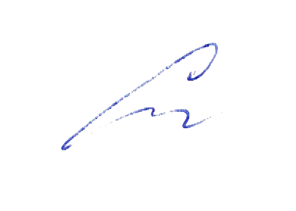 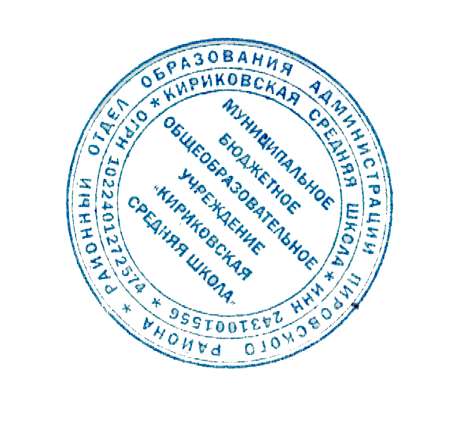 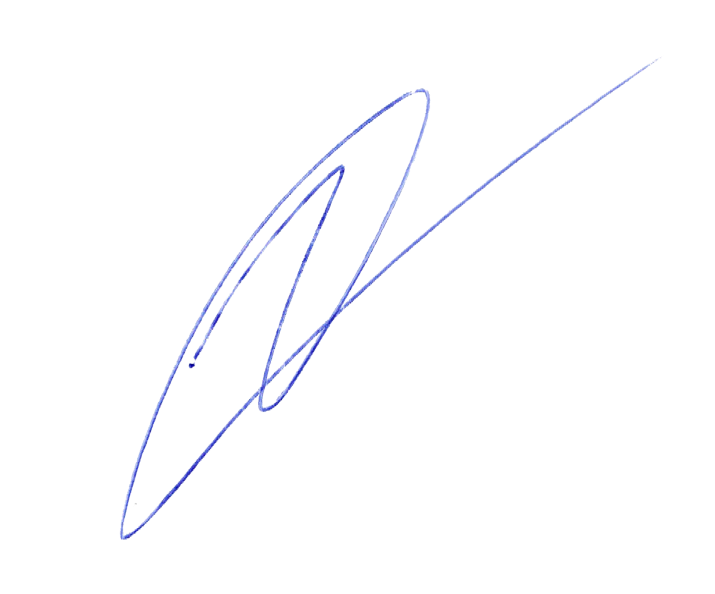 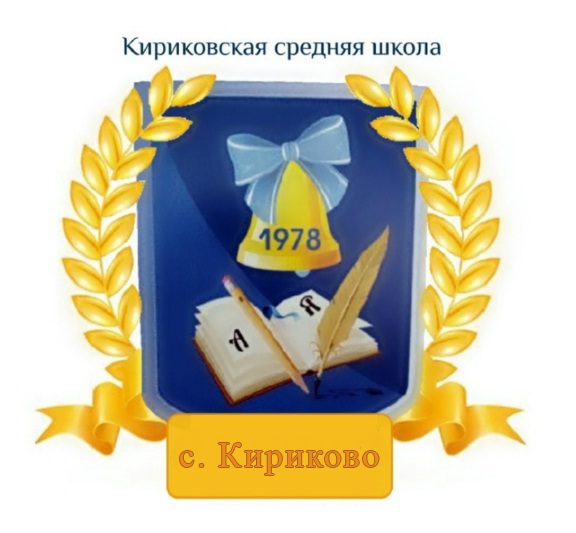 Утверждаю:Директор муниципального бюджетного общеобразовательного учреждения «Кириковская средняя  школа»  Ивченко О.В.«31» августа 2021г№п\пТематический разделКол - во часов1Введение12Русский фольклор43Литературная сказка24Древнерусская литература25Русская басня36Литература XIX века6Итого:Итого:18№п\пТематический разделКол - во часов1Введение12Русский фольклор23Древнерусская литература34Литература XVIII века15Литература XIX века76Литература XX века4Итого:Итого:18№Тема урокаКол-во часовДата проведенияВведение – 1ч.Введение – 1ч.Введение – 1ч.Введение – 1ч.1.Роль книги в духовной жизни человека и общества. Русская литература как нравственный ориентир и основа нравственной памяти114.01.2022Русский фольклор – 4чРусский фольклор – 4чРусский фольклор – 4чРусский фольклор – 4ч2.Русские пословицы и поговорки121.01.20223.Сказка «Иван-крестьянский сын и чудо-юдо». Нравоучительный и философский характер русских народных сказок. Сюжет в волшебной сказке. Типы сказочных персонажей128.01.20224.Сказки «Ворона и рак», «Солдатская шинель». Народные представления о справедливости, добре и зле в сказках о животных и бытовых сказках104.02.20225.Р/Р Сочинение собственной сказки в стиле русских народных сказок4111.02.2022Литературная сказка – 2ч.Литературная сказка – 2ч.Литературная сказка – 2ч.Литературная сказка – 2ч.6.В.Ф. Одоевский. «Городок в табакерке», «О четырёх глухих»; Л.Н. Толстой: «Работник Емельян и пустой барабан»; А.Н. Толстой «Золотой ключик, или Приключения Буратино»  (1-2 по выбору)118.02.20227.Р/Р Отзыв о самостоятельно прочитанной литературной сказке125.02.2022Древнерусская литература – 2чДревнерусская литература – 2чДревнерусская литература – 2чДревнерусская литература – 2ч8.Из «Повести временных лет». Выбор веры. Похвала учению книжному. Завещание Ярослава Мудрого сыновьям104.03.20229. «Домострой» как памятник русской литературы XVI века. Как детям почитать и беречь отца и мать, и повиноваться им, и утешать их во всём111.03.2022Русская басня – 3ч.Русская басня – 3ч.Русская басня – 3ч.Русская басня – 3ч.10.В.К. Тредиаковский. «Ворон и Лиса», «Петух и жемчужина».М.В. Ломоносов. «Лишь только дневной шум замолк».А.П. Сумароков. «Ворона и Лиса», «Волк и Ягнёнок»118.03.202211.И.А. Крылов. Краткие сведения о писателе. Басни «Ворона и Лисица», «Волк на псарне», «Демьянова уха», «Свинья под дубом». Тематика басен И.А. Крылова. Образный мир басен101.04.202212.С.В. Михалков. Басни: «Грибы», «Зеркало». Тематика, проблематика108.04.2022Литература XIX века – 6ч.Литература XIX века – 6ч.Литература XIX века – 6ч.Литература XIX века – 6ч.13.К.Ф. Рылеев. «Иван Сусанин». Историческая основа произведения. Особенности жанра. Композиция думы. Роль пейзажа в произведении. Иван Сусанин – идеал человека, верного Родине и народу115.04.202214.Е.А. Баратынский. «Водопад». Звуковые образы стихотворения. Композиционные особенности. Состояние души лирического героя122.04.202215.А.С. Пушкин. «Выстрел». История создания повести. Месть и преодоление желания мстить через осознание важности человеческой жизни129.04.202216.А.В. Кольцов. «Урожай». Традиции народной песни в творчестве А.В.Кольцова. Связь человека и природы в стихотворении. Ритмические особенности106.05.202217.Н.А. Некрасов. «Накануне светлого праздника». Композиция стихотворения. Особенности повествования. Пейзаж. Любовь и уважение поэта к простому рабочему человеку113.05.202218.Промежуточная аттестация в форме контрольной работы120.05.2022№Тема урокаКол-во часовДата проведенияВведение – 1ч.Введение – 1ч.Введение – 1ч.Введение – 1ч.1Связь литературы с историей, философией, психологией. Образ человека в литературном произведении112.01.2022Русский фольклор – 2ч.Русский фольклор – 2ч.Русский фольклор – 2ч.Русский фольклор – 2ч.2Песни «Ивушка», «Ходила младёшенька по борочку», «Казаки и Меншиков», «Плач по Петре I», «Ты, детинушка, сиротинушка», «Вниз по матушке по Волге»119.01.20223Былины «Святогор и Илья Муромец», «Рождение богатыря».Воплощение в образе богатыря национального характера и нравственных достоинств126.01.2022Древнерусская литература – 3 ч.Древнерусская литература – 3 ч.Древнерусская литература – 3 ч.Древнерусская литература – 3 ч.4Из «Хождения за три моря» Афанасия Никитина. Памятник литературы в форме путевых записей102.02.20225«Житие Александра Невского»  – первое русское житие князя-воина109.02.20226Р/Р Сочинение в тиле древнерусской литературы «Один день из моей школьной жизни»116.02.2022Литература XVIII века – 1ч.Литература XVIII века – 1ч.Литература XVIII века – 1ч.Литература XVIII века – 1ч.7Г.Р. Державин «Лебедь». Размышления о судьбе творца102.03.2022Литература XIX века – 7 ч.Литература XIX века – 7 ч.Литература XIX века – 7 ч.Литература XIX века – 7 ч.8К.Н. Батюшков. «На развалинах замка в Швеции». Противопоставление героической мощи старины мелочным, ничтожным масштабам настоящего109.03.20229Д.В. Давыдов. Краткий рассказ о поэте. Отечественная война 1812 года глазами её участника. Стихотворение «Партизан»116.03.202210Ф.Н. Глинка. Краткий рассказ о поэте. Философский смысл стихотворений «Луна», «Утро вечера мудренее».  Стихотворение «Москва» как образец патриотической лирики130.03.202211Е.А. Баратынский. «Родина». История создания стихотворения. Состояние души лирического героя106.04.202212Л.Н. Толстой. «Хаджи-Мурат». Историческая основа повести. Сюжет и композиция113.04.202213Л.Н. Толстой. «Хаджи-Мурат». Герои и образы. Художественное своеобразие. Отношение автора к главному герою120.04.202214Контрольная работа по теме «Литература XVIII-XIX веков» (тест, письменный ответ на проблемный вопрос)127.04.2022Литература XX века – 4ч.Литература XX века – 4ч.Литература XX века – 4ч.Литература XX века – 4ч.15К.Г. Паустовский. Проблема уважения к родной земле в рассказе «Бакенщик»104.05.202216М.М. Зощенко. «Монтёр». Художественное своеобразие рассказа. Приёмы создания комического111.05.202217И.С. Шмелёв. Краткий рассказ о писателе.  Главы из романа «Лето Господне». Идеализацией православных начал русской жизни117.05.202218Промежуточная аттестация в форме контрольной работы125.05.2022